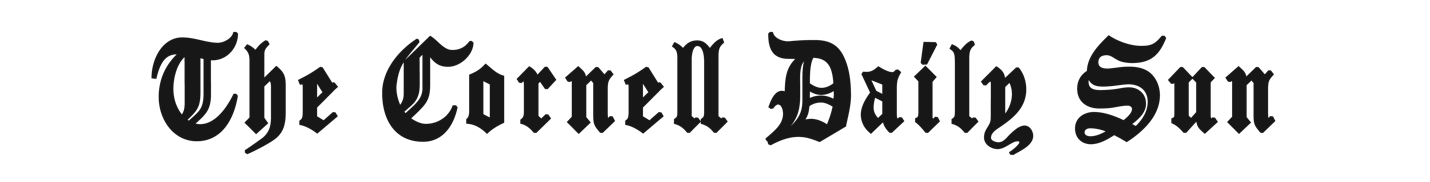 Sex on Thursday Columnist ApplicationDue Friday, August 12, 2022 at 11:59 p.m. ESTTo send your completed application:Save this completed document as a Word file (File > Download as… > Microsoft Word (.docx)) and email the completed version, titled “LAST NAME – SOT Application Fall 22,” to associate-editor@cornellsun.comSex on Thursday columns run roughly every other week, and run the gamut of possible topics relating to sex. Some columns list informative tips, some critique sexual culture, some recount sexual experiences and some offer commentary on serious issues related to sex; all should be interesting and informative in some way. They should be around 700-900 words long and be clear, honest and, if appropriate, fun to read. We encourage columnists to develop their personal voice, so feel free to be funny (if you’re funny) or be serious.    Sex on Thursday columnists assume a pseudonym, and only the associate and opinion editors at The Sun know their name. We work hard to keep up our end of the anonymity. As always, reach out to associate-editor@cornellsun.com with questions. Name:      Class year:Area(s) of study:      College:    Have you worked for the Sun before? What did/do you do?       What’s the best Sex on Thursday column you’ve read and why did it stand out to you?  Why do you want to write a Sex on Thursday column?  What can you bring to the section that we don’t currently have? Perspective, voice, etc.Please suggest 5 topics you would like to write about (if accepted, you can use these ideas! ):Sample column:If you’re hired as a columnist, every two or four weeks, approximately half of a page of The Sun will be devoted to your writing. It’s an exciting prospect, but we don’t toss around half-pages lightly, so we want you to take it seriously, and to seize the opportunity for your words to reach thousands of people. To round out this application, please write an 800-word sample Sex on Thursday column below. Title: Column: You did it!  Save this as a Word or PDF file, and send it on over to associate-editor@cornellsun.com. Thanks for taking the time to apply! —Emma Leynse ’23 (Associate Editor) and Katherine Yao ’23 (Opinion Editor)